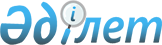 "2017-2019 жылдарға арналған Риддер қаласының бюджеті туралы" Риддер қалалық мәслихатының 2016 жылғы 22 желтоқсандағы № 7/2-VI шешіміне өзгерістер енгізу туралыШығыс Қазақстан облысы Риддер қалалық мәслихатының 2017 жылғы 25 тамыздағы № 14/2-VI шешімі. Шығыс Қазақстан облысының Әділет департаментінде 2017 жылғы 5 қыркүйекте № 5194 болып тіркелді
      РҚАО-ның ескертпесі.

      Құжаттың мәтінінде түпнұсқаның пунктуациясы мен орфографиясы сақталған.
      Қазақстан Республикасының 2008 жылғы 4 желтоқсандағы Бюджет кодексінің 109 - бабы 1 - тармағына, "Қазақстан Республикасындағы жергілікті мемлекеттік басқару және өзін-өзі басқару туралы" Қазақстан Республикасының 2001 жылғы 23 қаңтардағы Заңының 6 - бабы 1 - тармағының 1) тармақшасына, "2017 - 2019 жылдарға арналған облыстық бюджет туралы" Шығыс Қазақстан облыстық мәслихатының 2016 жылғы 9 желтоқсандағы № 8/75-VI шешіміне өзгерістер енгізу туралы" Шығыс Қазақстан облыстық мәслихатының 2017 жылғы 15 тамыздағы № 13/146 - VI сессиясы шешімінің негізінде (нормативтік құқықтық актілерді мемлекеттік тіркеу Тізілімінде № 5170 болып тіркелген) сәйкес, Риддер қалалық мәслихаты ШЕШТІ:
      1. "2017-2019 жылдарға арналған Риддер қаласының бюджеті туралы" Риддер қалалық мәслихатының 2016 жылғы 22 желтоқсандағы № 7/2-VI (Нормативтік құқықтық актілерді мемлекеттік тіркеу тізілімінде № 4809 тіркелген, 2017 жылғы 11 қаңтарда Қазақстан Республикасының нормативтік құқықтық актілерінің электрондық түрдегі эталондық бақылау банкінде, "Лениногорская правда" газетінің 2017 жылғы 20 қаңтардағы № 3 санында жарияланған) шешіміне келесі өзгерістер енгізілсін:
      1 - тармақ келесі редакцияда жазылсын:
      "1. 1, 2, 3 - қосымшаларға сәйкес 2017 – 2019 жылдарға арналған Риддер қаласының бюджеті бекітілсін, соның ішінде 2017 жылға келесі көлемдерде:
      1) кірістер – 5388806,9 мың теңге, соның ішінде:
      салықтық түсімдер – 2811580,5 мың теңге;
      салықтық емес түсімдер – 28991,0 мың теңге;
      негізгі капиталды сатудан түсетін түсімдер – 30000 мың теңге;
      трансферттер түсімі – 2518235,4 мың теңге;
      2) шығындар – 6041400,4 мың теңге;
      3) таза бюджеттік кредиттеу – 593340 мың теңге, соның ішінде:
      бюджеттік кредиттер – 648340 мың теңге;
      бюджеттік кредиттерді өтеу – 55000 мың теңге;
      4) қаржы активтерімен операциялар бойынша сальдо – 0 мың теңге;
      5) бюджет тапшылығы (профициті) – -1245933,5 мың теңге;
      6) бюджет тапшылығын қаржыландыру (профицитін пайдалану) – 1245933,5 мың теңге.";
      4-тармақ келесі редакцияда жазылсын:
      "2017 жылға арналған қаланың жергілікті атқарушы органының резерві 56731 мың теңге мөлшерінде бекітілсін.";
      8 - тармақ келесі редакцияда жазылсын:
      "8. 2017 жылға арналған қалалық бюджетте облыстық бюджеттен берілген ағымдағы нысаналы трансферттер 450436 мың теңге мөлшерінде көзделсін.";
      9 - тармақ келесі редакцияда жазылсын:
      "9. 2017 жылға арналған қалалық бюджетте облыстық бюджеттен берілген ағымдағы нысаналы даму трансферттер 101914 мың теңге мөлшерінде көзделсін."; 
      1 - қосымша осы шешімге 1-қосымшаға сәйкес жаңа редакцияда жазылсын.
      2. Осы шешім 2017 жылғы 1 қаңтардан бастап қолданысқа енгізіледі.  2017 жылға арналған Риддер қаласының бюджеті
					© 2012. Қазақстан Республикасы Әділет министрлігінің «Қазақстан Республикасының Заңнама және құқықтық ақпарат институты» ШЖҚ РМК
				
      Сессияның төрағасы

В. ОСИПОВ 

      Қалалық мәслихат хатшысының м.а.

О. БЕЛЯЕВ
2017 жылғы 25 тамыздағы 
№ 14/5-VI 
Риддер қалалық мәслихатының 
XIV сессиясының шешіміне 
1 қосымша 2016 жылғы 22 желтоқсандағы 
№ 7/2-VI 
Риддер қалалық мәслихатының 
VII сессиясының шешіміне 
1 қосымша 
Санаты
Санаты
Санаты
Санаты
Санаты
Барлығы кірістер (мың теңге)
Сыныбы
Сыныбы
Сыныбы
Сыныбы
Барлығы кірістер (мың теңге)
Ішкі сыныбы
Ішкі сыныбы
Ішкі сыныбы
Барлығы кірістер (мың теңге)
Ерекшелігі
Ерекшелігі
Барлығы кірістер (мың теңге)
Атауы
Барлығы кірістер (мың теңге)
1
2
3
4
5
6
1. Кірістер
5388806,9
1
Салықтық түсімдер
2811580,5
01
Табыс салығы
903978
2
Жеке табыссалығы
903978
03
Әлеуметтік салық
625375
1
Әлеуметтік салық
625375
04
Меншікке салынатын салықтар
1143531,5
1
Мүлікке салынатын салықтар
666343,5
3
Жер салығы
314000
4
Көлік құралдарына салынатын салық
162991
5
Бірыңғай жер салығы
197
05
Тауарларға, жұмыстарға және қызметтерге салынатын ішкі салықтар
121524
2
Акциздер
6050
3
Табиғи және басқа да ресурстарды пайдаланғаны үшін түсетін түсімдер
44000
4
Кәсіпкерлік және кәсіби қызметті жүргізгені үшін алынатын салымдар
69664
5
Құмар ойын бизнеске салық
1810
08
Заңдық мәнді іс-әрекеттерді жасағаны және (немесе) оған уәкілеттігі бар мемлекеттік органдар немесе лауазымды адамдар құжаттар бергені үшін алынатын міндетті төлемдер
17172
1
Мемлекеттік баж
17172
2
Салықтық емес түсімдер
28991
01
Мемлекеттік меншіктен түсетін кірістер
28991
5
Мемлекет меншігіндегі мүлікті жалға беруден түсетін кірістер
24419
7
Мемлекеттік бюджеттен берілген кредиттер бойынша сыйақылар
4572
3
Негізгі капиталды сатудан түскен түсімдер
30000
03
Жерді және материалдық емес активтерді сату
30000
1
Жерді сату
20000
2
Материалдық емес активтерді сату
10000
4
Трансферттердің түсімдері
2518235,4
02
Мемлекеттік басқарудың жоғары тұрған органдарынан түсетін трансферттер
2518235,4
2
Облыстық бюджеттен түсетін трансферттер
2518235,4
Функционалдық топ
Функционалдық топ
Функционалдық топ
Функционалдық топ
Функционалдық топ
Барлығы шығындар (мың теңге)
Функционалдық кіші топ
Функционалдық кіші топ
Функционалдық кіші топ
Функционалдық кіші топ
Барлығы шығындар (мың теңге)
Бюджеттік бағдарламалардың әкімшісі
Бюджеттік бағдарламалардың әкімшісі
Бюджеттік бағдарламалардың әкімшісі
Барлығы шығындар (мың теңге)
Бюджеттік бағдарлама
Бюджеттік бағдарлама
Барлығы шығындар (мың теңге)
Атауы
Барлығы шығындар (мың теңге)
1
2
3
4
5
6
ІІ. Шығындар
6041400,4
01
Жалпы сипаттағы мемлекеттік қызметтер
348660,7
1
Мемлекеттік басқарудың жалпы функцияларын орындайтын өкілді, атқарушы және басқа органдар
135566,7
112
Аудан (облыстық маңызы бар қала) мәслихатының аппараты
19223
001
Аудан (облыстық маңызы бар қала) мәслихатының қызметін қамтамасыз ету жөніндегі қызметтер
18942
003
Мемлекеттік органның күрделі шығыстары
281
122
Аудан (облыстық маңызы бар қала) әкімінің аппараты
116343,7
001
Аудан (облыстық маңызы бар қала) әкімінің қызметін қамтамасыз ету жөніндегі қызметтер
115313,7
003
Мемлекеттік органның күрделі шығыстары
1030
2
Қаржылық қызмет
258
459
Ауданның (облыстық маңызы бар қаланың) экономика және қаржы бөлімі
258
010
Жекешелендіру, коммуналдық меншікті басқару, жекешелендіруден кейінгі қызмет және осыған байланысты дауларды реттеу
258
9
Жалпы сипаттағы өзге де мемлекеттік қызметтер
212836
458
Ауданның (облыстық маңызы бар қаланың) тұрғын үй-коммуналдық шаруашылығы, жолаушылар көлігі және автомобиль жолдары бөлімі
99798
001
Жергілікті деңгейде тұрғын үй-коммуналдық шаруашылығы, жолаушылар көлігі және автомобиль жолдары саласындағы мемлекеттік саясатты іске асыру жөніндегі қызметтер
95198
013
Мемлекеттік органның күрделі шығыстары
4600
459
Ауданның (облыстық маңызы бар қаланың) экономика және қаржы бөлімі
49122
001
Ауданның (облыстық маңызы бар қаланың) экономикалық саясатын қалыптастыру мен дамыту, мемлекеттік жоспарлау, бюджетті атқару және коммуналдық меншігін басқару саласындағы мемлекеттік саясатты іске асыру жөніндегі қызметтер
46431
015
Мемлекеттік органның күрделі шығыстары
2691
482
Ауданның (облыстық маңызы бар қаланың) кәсіпкерлік және туризм бөлімі
18953
001
Жергілікті деңгейде кәсіпкерлікті және туризмді дамыту саласындағы мемлекеттік саясатты іске асыру жөніндегі қызметтер
18600
003
Мемлекеттік органның күрделі шығыстары
353
801
Ауданның (облыстық маңызы бар қаланың) жұмыспен қамту, әлеуметтік бағдарламалар және азаматтық хал актілерін тіркеу бөлімі
44963
001
Жергілікті деңгейде жұмыспен қамту, әлеуметтік бағдарламалар және азаматтық хал актілерін тіркеу саласындағы мемлекеттік саясатты іске асыру жөніндегі қызметтер
36363
003
Мемлекеттік органның күрделі шығыстары
4856
032
Ведомстволық бағыныстағы мемлекеттік мекемелер мен ұйымдардың күрделі шығыстары
3744
02
Қорғаныс
38010
1
Әскери мұқтаждар
36982
122
Аудан (облыстық маңызы бар қала) әкімінің аппараты
36982
005
Жалпыға бірдей әскери міндетті атқару шеңберіндегі іс-шаралар
36982
2
Төтенше жағдайлар жөніндегі жұмыстарды ұйымдастыру
1028
Функционалдық топ
Функционалдық топ
Функционалдық топ
Функционалдық топ
Функционалдық топ
Барлығы шығындар (мың теңге)
Функционалдық кіші топ
Функционалдық кіші топ
Функционалдық кіші топ
Функционалдық кіші топ
Барлығы шығындар (мың теңге)
Бюджеттік бағдарламалардың әкімшісі
Бюджеттік бағдарламалардың әкімшісі
Бюджеттік бағдарламалардың әкімшісі
Барлығы шығындар (мың теңге)
Бюджеттік бағдарлама
Бюджеттік бағдарлама
Барлығы шығындар (мың теңге)
Атауы
Барлығы шығындар (мың теңге)
1
2
3
4
5
6
122
Аудан (облыстық маңызы бар қала) әкімінің аппараты
1028
006
Аудан (облыстық маңызы бар қала) ауқымындағы төтенше жағдайлардың алдын алу және оларды жою
1028
03
Қоғамдық тәртіп, қауіпсіздік, құқықтық, сот, қылмыстық – атқару қызметі
23937
9
Қоғамдық тәртіп және қауіпсіздік саласындағы басқа да қызметтер
23937
458
Ауданның (облыстық маңызы бар қаланың) тұрғын үй-коммуналдық шаруашылығы, жолаушылар көлігі және автомобиль жолдары бөлімі
23937
021
Елді мекендерде жол қозғалысы қауіпсіздігін қамтамасыз ету
23937
04
Білім беру
3006034,4
1
Мектепке дейінгі тәрбие және оқыту
841613
464
Ауданның (облыстық маңызы бар қаланың) білім бөлімі
841613
009
Мектепке дейінгі тәрбие мен оқыту ұйымдарының қызметін қамтамасыз ету
370624
040
Мектепке дейінгі білім беру ұйымдарында мемлекеттік білім беру тапсырысын іске асыруға
470989
2
Бастауыш, негізгі орта және жалпы орта білім беру
1973091,4
457
Ауданның (облыстық маңызы бар қаланың) мәдениет, тілдерді дамыту, дене шынықтыру және спорт бөлімі
139031,5
017
Балалар мен жасөспірімдерге спорт бойынша қосымша білім беру
139031,5
464
Ауданның (облыстық маңызы бар қаланың) білім бөлімі
1834060
003
Жалпы білім беру
1705011,9
006
Балаларға қосымша білім беру
129048
9
Білім беру саласындағы өзге де қызметтер
191330
464
Ауданның (облыстық маңызы бар қаланың) білім беру бөлімі
191330
001
Жергілікті деңгейде білім беру саласындағы мемлекеттік саясатты іске асыру жөніндегі қызметтер
11961
005
Ауданның (облыстық маңызы бар қаланың) мемлекеттік білім беру мекемелер үшін оқулықтар мен оқу-әдістемелік кешендерді сатып алу және жеткізу
55406
012
Мемлекеттік органның күрделі шығыстары
231
015
Жетім баланы (жетім балаларды) және ата-аналардың қамқорынсыз қалған баланы (балаларды) күтіп-ұстауға қамқоршыларға (қорғаншыларға) ай сайынға ақшалай қаражат төлемі
31910
022
Жетім баланы (жетім балаларды) және ата-анасының қамқорлығынсыз қалған баланы (балаларды) асырап алғаны үшін Қазақстан азаматтарына біржолғы ақша қаражатын төлеуге арналған төлемдер
957
067
Ведомстволық бағыныстағы мемлекеттік мекемелерінің және ұйымдарының күрделі шығыстары
90865
06
Әлеуметтiк көмек және әлеуметтiк қамсыздандыру
351772
1
Әлеуметтік қамсыздандыру
11080
464
Ауданның (облыстық маңызы бар қаланың) білім беру бөлімі
1215
030
Патронат тәрбиешілерге берілген баланы (балаларды) асырап бағу
1215
801
Ауданның (облыстық маңызы бар қаланың) жұмыспен қамту, әлеуметтік бағдарламалар және азаматтық хал актілерін тіркеу бөлімі
9865
010
Мемлекеттік атаулы әлеуметтік көмек
5448
016
18 жасқа дейінгі балаларға мемлекеттік жәрдемақылар
1458
025
Өрлеу жобасы бойынша келісілген қаржылай көмекті енгізу
2959
Функционалдық топ
Функционалдық топ
Функционалдық топ
Функционалдық топ
Функционалдық топ
Барлығы шығындар (мың теңге)
Функционалдық кіші топ
Функционалдық кіші топ
Функционалдық кіші топ
Функционалдық кіші топ
Барлығы шығындар (мың теңге)
Бюджеттік бағдарламалардың әкімшісі
Бюджеттік бағдарламалардың әкімшісі
Бюджеттік бағдарламалардың әкімшісі
Барлығы шығындар (мың теңге)
Бюджеттік бағдарлама
Бюджеттік бағдарлама
Барлығы шығындар (мың теңге)
Атауы
Барлығы шығындар (мың теңге)
1
2
3
4
5
6
2
Әлеуметтік көмек
301460
801
Ауданның (облыстық маңызы бар қаланың) жұмыспен қамту, әлеуметтік бағдарламалар және азаматтық хал актілерін тіркеу бөлімі
301460
004
Жұмыспен қамту бағдарламасы
156081
006
Ауылдық жерлерде тұратын денсаулық сақтау, білім беру, әлеуметтік қамтамасыз ету, мәдениет, спорт және ветеринар мамандарына отын сатып алуға Қазақстан Республикасының заңнамасына сәйкес әлеуметтік көмек көрсету
150
007
Тұрғын үйге көмек көрсету
9732
009
Үйден тәрбиеленіп оқытылатын мүгедек балаларды материалдық қамтамасыз ету
2518
011
Жергілікті өкілетті органдардың шешімі бойынша мұқтаж азаматтардың жекелеген топтарына әлеуметтік көмек
44850
014
Мұқтаж азаматтарға үйде әлеуметтік көмек көрсету
42540
017
Мүгедектерді оңалту жеке бағдарламасына сәйкес, мұқтаж мүгедектерді міндетті гигиеналық құралдармен және ымдау тілі мамандарының қызмет көрсетуін, жеке көмекшілермен қамтамасыз ету
25844
023
Жұмыспен қамту орталықтарының қызметін қамтамасыз ету
19745
9
Мұқтаж азаматтарға үйде әлеуметтік көмек көрсету
39232
801
Ауданның (облыстық маңызы бар қаланың) жұмыспен қамту, әлеуметтік бағдарламалар және азаматтық хал актілерін тіркеу бөлімі
39232
018
Жәрдемақыларды және басқа да әлеуметтік төлемдерді есептеу, төлеу мен жеткізу бойынша қызметтерге ақы төлеу
462
050
Қазақстан Республикасында мүгедектердің құқықтарын қамтамасыз ету және өмір сүру сапасын жақсарту жөніндегі 2012-2018 жылдарға арналған іс-шаралар жоспарын іске асыру
38770
07
Тұрғын үй-коммуналдық шаруашылық
1174786,7
1
Тұрғын үй шаруашылығы
874596,7
458
Ауданның (облыстық маңызы бар қаланың) тұрғын үй-коммуналдық шаруашылығы, жолаушылар көлігі және автомобиль жолдары бөлімі
1500
031
Қаланы және елді мекендерді абаттандыруды дамыту
1500
466
Ауданның (облыстық маңызы бар қаланың) сәулет, қала құрылысы және құрылыс бөлімі
873096,7
003
Коммуналдық тұрғын үй қорының тұрғын үйін жобалау және (немесе) салу, реконструкциялау
459122,7
004
Инженерлік-коммуникациялық инфрақұрылымды жобалау, дамыту және (немесе) жайластыру
99492
072
Нәтижелі жұмыспен қамтуды және жаппай кәсіпкерлікті дамыту бағдарламасы шеңберінде қызметтік тұрғын үй салу, инженерлік-коммуникациялық инфрақұрылымды дамыту, жастарға арналған жатақханаларды салу, салып бітіру
314482
2
Коммуналдық шаруашылық
25444
458
Ауданның (облыстық маңызы бар қаланың) тұрғын үй-коммуналдық шаруашылығы, жолаушылар көлігі және автомобиль жолдары бөлімі
25230
012
Сумен жабдықтау және су бұру жүйесінің жұмыс істеуі
14064
048
Қаланы және елді мекендерді абаттандыруды дамыту
11166
Функционалдық топ
Функционалдық топ
Функционалдық топ
Функционалдық топ
Функционалдық топ
Барлығы шығындар (мың теңге)
Функционалдық кіші топ
Функционалдық кіші топ
Функционалдық кіші топ
Функционалдық кіші топ
Барлығы шығындар (мың теңге)
Бюджеттік бағдарламалардың әкімшісі
Бюджеттік бағдарламалардың әкімшісі
Бюджеттік бағдарламалардың әкімшісі
Барлығы шығындар (мың теңге)
Бюджеттік бағдарлама
Бюджеттік бағдарлама
Барлығы шығындар (мың теңге)
Атауы
Барлығы шығындар (мың теңге)
1
2
3
4
5
6
466
Ауданның (облыстық маңызы бар қаланың) сәулет, қала құрылысы және құрылыс бөлімі
214
005
Елді мекендердегі сумен жабдықтау және су бұру жүйелерін дамыту
214
3
Елді мекендерді көркейту
274746
458
Ауданның (облыстық маңызы бар қаланың) тұрғын үй-коммуналдық шаруашылығы, жолаушылар көлігі және автомобиль жолдары бөлімі
274746
015
Елдi мекендердегі көшелерді жарықтандыру
92089
016
Елді мекендердің санитариясын қамтамасыз ету
30592
017
Жерлеу орындарын ұстау және туысы жоқ адамдарды жерлеу
560
018
Елді мекендерді абаттандыру және көгалдандыру
151505
08
Мәдениет, спорт, туризм және ақпараттық кеңістік
265871,3
1
Мәдениет саласындағы қызмет
76530
457
Ауданның (облыстық маңызы бар қаланың) мәдениет, тілдерді дамыту, дене шынықтыру және спорт бөлімі
76530
003
Мәдени-демалыс жұмысын қолдау
76198
015
Тарихи- мәдени мұра ескерткіштерін сақтауды және оларға қол жетімділікті қамтамасыз ету
332
2
Спорт
45189,5
457
Ауданның (облыстық маңызы бар қаланың) мәдениет, тілдерді дамыту, дене шынықтыру және спорт бөлімі
45189,5
008
Ұлттық және бұқаралық спорт түрлерін дамыту
22129,5
009
Аудандық (облыстық маңызы бар қалалық) деңгейде спорттық жарыстар өткізу
5756
010
Әртүрлі спорт түрлері бойынша аудан (облыстық маңызы бар қала) құрама командаларының мүшелерін дайындау және олардың облыстық спорт жарыстарына қатысуы
17304
3
Ақпараттық кеңістік
80176
456
Ауданның (облыстық маңызы бар қаланың) ішкі саясат бөлімі
13943
002
Мемлекеттік ақпараттық саясат жүргізу жөніндегі қызметтер
13943
457
Ауданның (облыстық маңызы бар қаланың) мәдениет, тілдерді дамыту, дене шынықтыру және спорт бөлімі
66233
006
Аудандық (қалалық) кітапханалардың жұмыс істеуі
53259
007
Мемлекеттік тілді және Қазақстан халқының басқа да тілдерін дамыту
12974
9
Мәдениет, спорт, туризм және ақпараттық кеңістікті ұйымдастыру жөніндегі өзге де қызметтер
63975,8
456
Ауданның (облыстық маңызы бар қаланың) ішкі саясат бөлімі
36491,3
001
Жергілікті деңгейде ақпарат, мемлекеттілікті нығайту және азаматтардың әлеуметтік сенімділігін қалыптастыру саласында мемлекеттік саясатты іске асыру жөніндегі қызметтер
17319,3
003
Жастар саясаты саласында іс-шараларды іске асыру
18963
006
Мемлекеттік органның күрделі шығыстары
73
032
Ведомстволық бағыныстағы мемлекеттік мекемелерінің және ұйымдарының күрделі шығыстары
136
457
Ауданның (облыстық маңызы бар қаланың) мәдениет, тілдерді дамыту, дене шынықтыру және спорт бөлімі
27484,5
001
Жергілікті деңгейде мәдениет, тілдерді дамыту, дене шынықтыру және спорт саласында мемлекеттік саясатты іске асыру жөніндегі қызметтер
16008,5
Функционалдық топ
Функционалдық топ
Функционалдық топ
Функционалдық топ
Функционалдық топ
Барлығы шығындар (мың теңге)
Функционалдық кіші топ
Функционалдық кіші топ
Функционалдық кіші топ
Функционалдық кіші топ
Барлығы шығындар (мың теңге)
Бюджеттік бағдарламалардың әкімшісі
Бюджеттік бағдарламалардың әкімшісі
Бюджеттік бағдарламалардың әкімшісі
Барлығы шығындар (мың теңге)
Бюджеттік бағдарлама
Бюджеттік бағдарлама
Барлығы шығындар (мың теңге)
Атауы
Барлығы шығындар (мың теңге)
1
2
3
4
5
6
032
Ведомстволық бағыныстағы мемлекеттік мекемелерінің және ұйымдарының күрделі шығыстары
11476
10
Ауыл, су, орман, балық шаруашылығы, ерекше қорғалатын табиғи аумақтар, қоршаған ортаны және жануарлар дүниесін қорғау, жер қатынастары
41322
1
Ауыл шаруашылығы
41322
460
Ауданның (облыстық маңызы бар қаланың) ауыл шаруашылығы, ветеринария және жер қатынастары бөлімі
41322
001
Ауданның (облыстық маңызы бар қаланың) аумағында жергілікті деңгейде ауыл шаруашылығы, ветеринария және жер қатынастары саласында мемлекеттік саясатты іске асыру жөніндегі қызметтер
29885
003
Мемлекеттік органның күрделі шығыстары
521
005
Мал көмінділерінің (биотермиялық шұңқырлардың) жұмыс істеуін қамтамасыз ету
3222
012
Қаңғыбас иттер мен мысықтарды аулау және жоюды ұйымдастыру 
2605
013
Жануарлардың энзоотиялық аурулары бойынша ветеринариялық іс-шараларды жүргізу
88
014
Ауыл шаруашылығы жануарларын сәйкестендіру жөніндегі іс-шараларды өткізу
279
015
Эпизоотияға қарсы іс-шаралар жүргізу
3722
017
Алып қойылатын және жойылатын ауру жануарлардың, жануарлардан алынатын өнiмдер мен шикiзаттың құнын иелеріне өтеу
1000
11
Өнеркәсіп,сәулет, қалақұрылысы және құрылысқызметі
30317,8
2
Сәулет, қалақұрылысы және құрылысқызметі
30317,8
466
Ауданның (облыстық маңызы бар қаланың) сәулет, қала құрылысы және құрылыс бөлімі
30317,8
001
Құрылыс, облыс қалаларының, аудандарының және елді мекендерінің сәулеттік бейнесін жақсарту саласындағы мемлекеттік саясатты іске асыру және ауданның (облыстық маңызы бар қаланың) аумағын оңтайла және тиімді қала құрылыстық игеруді қамтамасыз ету жөніндегі қызметтер
17922,8
013
Аудан аумағында қала құрылысын дамытудың кешенді схемаларын, аудандық (облыстық) маңызы бар қалалардың, кенттердің және өзге де ауылдық елді мекендердің бас жоспарларын әзірлеу
12233
015
Мемлекеттік органның күрделі шығыстары
162
12
Көлік және коммуникация
552944
1
Автомобиль көлігі
552944
458
Ауданның (облыстық маңызы бар қаланың) тұрғын үй-коммуналдық шаруашылығы, жолаушылар көлігі және автомобиль жолдары бөлімі
552944
022
Көлік инфрақұрылымын дамыту
5000
023
Автомобиль жолдарының жұмыс істеуін қамтамасыз ету 
397944
045
Аудандық маңызы бар автомобиль жолдарын және елді-мекендердің көшелерін күрделі орташа жөндеу
150000
13
Басқалар
192755,4
9
Басқалар
192755,4
458
Ауданның (облыстық маңызы бар қаланың) тұрғын үй-коммуналдық шаруашылығы, жолаушылар көлігі және автомобиль жолдары бөлімі
122829,4
085
Моноқалаларда бюджжеттік инвестициялық жобаларды іске асыру 
122829,4
459
Ауданның (облыстық маңызы бар қаланың) экономика және қаржы бөлімі 
56731
Функционалдық топ
Функционалдық топ
Функционалдық топ
Функционалдық топ
Функционалдық топ
Барлығы шығындар (мың теңге)
Функционалдық кіші топ
Функционалдық кіші топ
Функционалдық кіші топ
Функционалдық кіші топ
Барлығы шығындар (мың теңге)
Бюджеттік бағдарламалардың әкімшісі
Бюджеттік бағдарламалардың әкімшісі
Бюджеттік бағдарламалардың әкімшісі
Барлығы шығындар (мың теңге)
Бюджеттік бағдарлама
Бюджеттік бағдарлама
Барлығы шығындар (мың теңге)
Атауы
Барлығы шығындар (мың теңге)
1
2
3
4
5
6
012

 
Ауданның (облыстық маңызы бар қаланың) жергілікті атқарушы органының резерві
56731
466
Ауданның (облыстық маңызы бар қаланың) сәулет, қала құрылысы және құрылыс бөлімі
3195
085
Моноқалаларда бюджеттік инвестициялық жобаларды іске асыру
3195
482
Ауданның (облыстық маңызы бар қаланың) кәсіпкерлік және туризм бөлімі
10000
034
Моноқалаларда жаңа өндірістерді дамытуға гранттар беру
10000
14
Борышқа қызмет көрсету
67,5
1
Борышқа қызмет көрсету
67,5
459
Ауданның (облыстық маңызы бар қаланың) экономика және қаржы бөлімі
67,5
021
Жергілікті атқарушы органдардың облыстық бюджеттен қарыздар бойынша сыйақылар мен өзге де төлемдерді төлеу бойынша борышына қызмет көрсету
67,5
15
Трансферттер
14921,6
1
Трансферттер
14921,6
459
Ауданның (облыстық маңызы бар қаланың) экономика және қаржы бөлімі
14921,6
006
Нысаналы пайдаланылмаған (толық пайдаланылмаған) трансферттерді қайтару
14767,7
054
Қазақстан Республикасының Ұлттық қорынан берілетін нысаналы трансферт есебінен республикалық бюджеттен бөлінген пайдаланылмаған (түгел пайдаланылмаған) нысаналы трансферттердің сомасын қайтару
153,9
ІІІ. Таза бюджеттік кредит беру
593340
Бюджеттік кредиттер
648340
07
Тұрғын үй-коммуналдық шаруашылық
648340
1
Тұрғын үй шаруашылығы
648340
458
Ауданның (облыстық маңызы бар қаланың) тұрғын үй-коммуналдық шаруашылығы, жолаушылар көлігі және автомобиль жолдары бөлімі
648340
053
Жылу, сумен жабдықтау және су бұру жүйелерін реконсктрукция және құрылыс үшін кредит беру
648340
5
Бюджеттік кредиттерді өтеу
55000
01
Бюджеттік кредиттерді өтеу
55000
1
Мемлекеттік бюджеттен берілген бюджеттік кредиттерді өтеу
55000
IV. Қаржы активтерімен жасалатын операциялар бойынша сальдо
0
V. Бюджет тапшылығы (профициті)
-1245933,5
VІ. Бюджет тапшылығын қаржыландыру (профицитін пайдалану)
1245933,5
7
Қарыздар түсімі
1103552
01
Ішкі мемлекеттік қарыздар
1103552
2
Қарыз шарттары
1103552
16
Қарыздарды өтеу
5000
1
Қарыздарды өтеу
5000
459
Ауданның (облыстық маңызы бар қаланың) экономика және қаржы бөлімі
5000
005
Жергілікті атқарушы органның жоғары тұрған бюджет алдындағы борышын өтеу
5000
8
Бюджет қаражатының пайдаланылатын қалдықтары
147381,5
01
Бюджет қаражатының қалдықтары
147381,5
1
Бюджет қаражатының бос қалдықтары
147381,5